DECLARAÇÃO DE REPRESENTAÇÃO DE GRUPO/COLETIVONome do grupo/coletivo:  	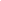 DADOS DO RESPONSÁVEL OU REPRESENTANTE:Nome do responsável:  	 CPF:	RG:                                     Data de Expedição: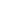 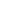 Município: 		UF:				DECLARO para fins de comprovação, que sou legítimo representante do grupo/coletivo acima identificado, proponente do projeto 	xxxxxxx /CE 	de 	de 2020.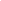 ASSINATURA DO REPRESENTANTE